         23 января 2020 года в Доме культуры ветеранов  прошла  встреча краеведа - историка, члена Союза военных писателей «Содружество» Романова Евгения Павловича с ветеранами,  посвящённая 175-летию со дня рождения Куранова Петра Михайловича городского главы с 1984 по 1900 годы.          На мероприятие были приглашены ветераны, несовершеннолетние узники фашизма, дети военного времени, поэты, любители поэзии.	Евгений Павлович рассказал о том, что Петр Куранов – богучарский меценат, купец второй гильдии, родился в 1845 в Ковровском  уезде Владимирской губернии, но всю свою жизнь прожил  в Богучарском уезде, что он многое сделал для развития народного образования. Благодаря Петру Михайловичу открыли три учебных заведения: женскую четырехклассную прогимназию, Александровское трехклассное училище и мужскую классическую гимназию, где с 1915 по 1918 годы  учился писатель Михаил Шолохов. Пётр Михайлович выделил деньги  и принял активное участие в строительстве богучарской земской больницы. При личном его  участии  в Богучаре построили богадельню для инвалидов и престарелых, пожарные конюшни, электростанцию, водонапорную башню, а также провели водопровод и замостили некоторые улицы. Купец сам высаживал сосны в районе нынешнего Поповского и Твердохлебовского  поселений. Был городским головой, три года был мировым судьей в уезде.     Романов  рассказал, что основной деятельностью купца была торговля мануфактурой. Он один из  первых  купцов в уезде ввел продажу товаров в кредит. За усердие и большое служение обществу дважды награждался серебряной медалью на Станиславской ленте. Умер Петр Куранов в 1916 году.                   	В заключение встречи Евгений Павлович сказал, что таких меценатов, как Пётр Михайлович в настоящее время в Богучарском районе нет. Присутствующие в зале  задавали вопросы,  на которые Романов Е.П. охотно отвечал, благодарили его за вклад, который он внёс в историю Богучарского края.	Участники мероприятия  почерпнули  много интересных фактов из жизни Петра Михайловича Куранова  и   истории Богучарского  края.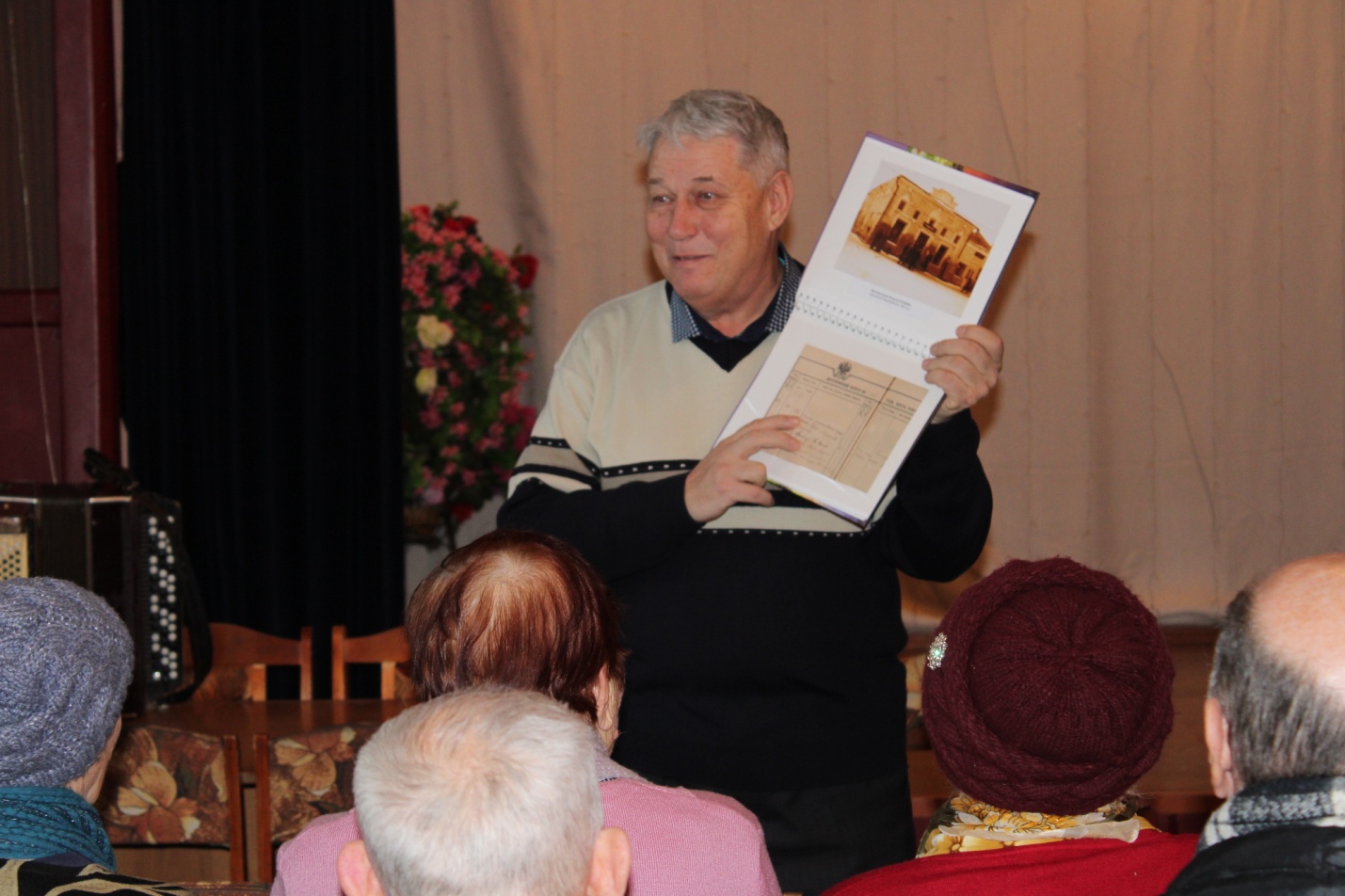 